 STAGIONE SPORTIVA 2022 – 2023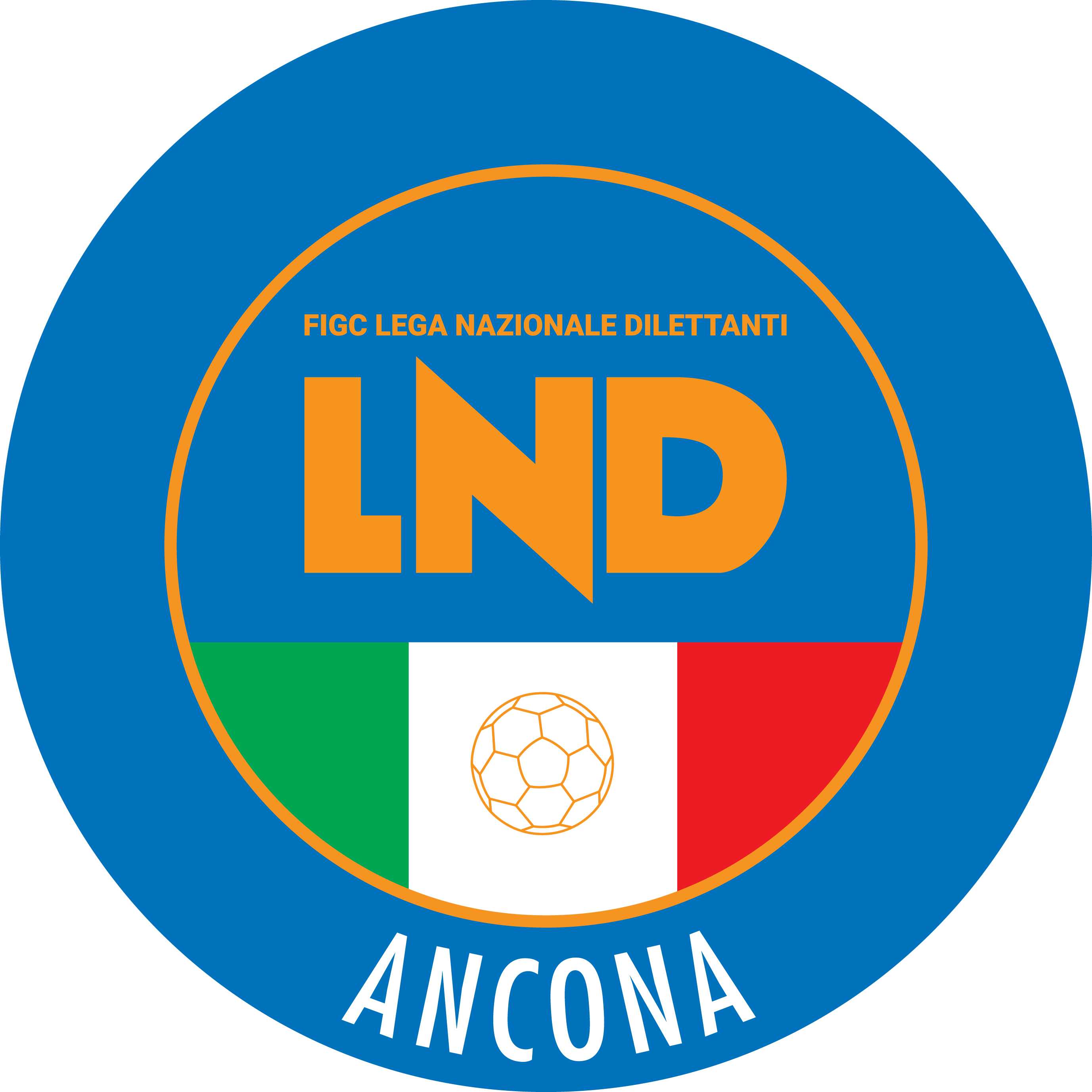 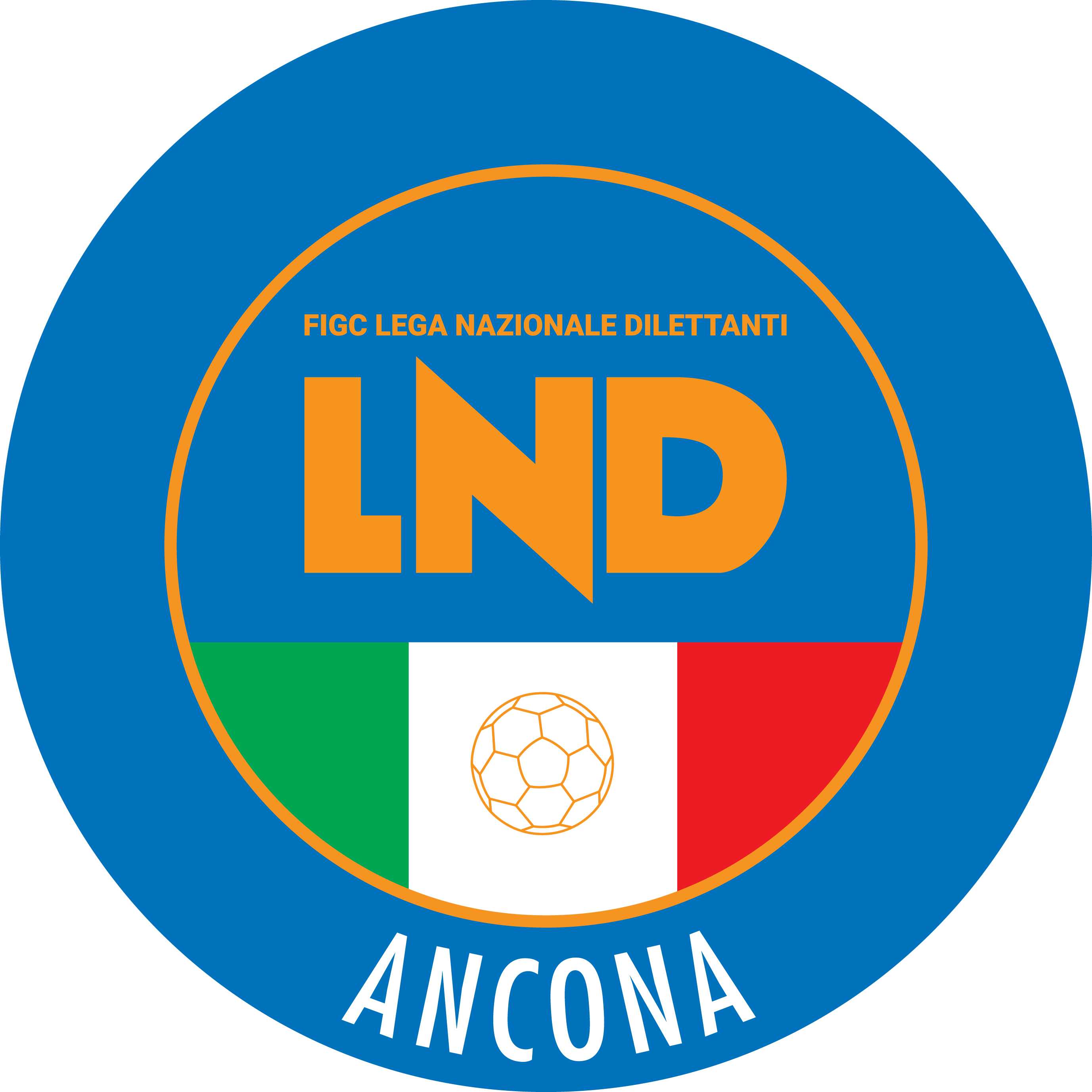 Comunicato Ufficiale n° 9 del 22/08/2022  COMUNICAZIONI DELLA L.N.D.COMUNICAZIONI DEL COMITATO REGIONALESOCIETA’ INATTIVELe sottonotate società hanno comunicato l’inattività a partire dalla stagione sportiva 2022/2023Matr. 954.037		A.P.D. LA 10 ACADEMY	 	Monte Urano (FM)Matr. 920.667		A.S.D. LA FENICE C5		Potenza Picena (MC)Matr. 943.658		SSDRL VEREGRA FC 2019		Montegranaro (FM)Visto l’art.16 commi 1) e 2) N.O.I.F. si propone alla Presidenza Federale per la radiazione dai ruoli.Ai sensi dell’art. 110 p.1) delle N.O.I.F. i calciatori tesserati per le suddette Società sono svincolati d’autorità dalla data del presente comunicato ufficiale.CAMPIONATO REGIONALE SECONDA CATEGORIAA seguito della comunicazione di rinuncia alla partecipazione al Campionato di Seconda Categoria 2022/2023 inviata dalla SSDRL VEREGRA F.C. 2019, l’organico di detto Campionato viene integrato con l’ammissione, come da graduatoria definitiva pubblicata nel CU n. 12 del 03.08.2022, della seguente Società:24.220		S.S.D. J.R.V.S. ASCOLI  La stessa viene inserita nell’elenco delle partecipanti alla Coppa Marche di Seconda CategoriaAUTORIZZAZIONE TORNEILa Segreteria Nazionale FIGC/SGS, tramite il Comitato Regionale Marche ha autorizzato l’effettuazione dei sottonotati Tornei organizzato dalle Società sportive, approvandone i regolamenti:TORNEI S.G.S.Denominazione Torneo: 	TORNEO “COSTANTINO ed ENRICO”Periodo di svolgimento:	09.09 – 11.09.2022Categoria:	Esordienti mistiCarattere 	Nazionale Organizzazione:	A.S.D. NEW ACADEMYORARIO UFFICIL’orario di apertura degli uffici del Comitato Regionale Marche è il seguente:E’ attivo durante i suddetti orari, salvo assenza degli addetti, anche il servizio telefonico ai seguenti numeri:Ufficio Segreteria		071/28560404Ufficio Amministrazione	071/28560322 Ufficio Tesseramento 	071/28560408 Ufficio Emissione Tessere	071/28560401TERMINI E MODALITA’ DI TESSERAMENTO E TRASFERIMENTO CALCIO A 11 S.S. 2022/2023 Si ricapitolano di seguito i termini di tesseramento, trasferimento e svincoli relativi alla S.S. 2022/2023 (cfr. Comunicato Ufficiale n° 92 emesso in data 27/05/2022 dalla Lega Nazionale Dilettanti).COMUNICAZIONI DEL CR MARCHE C5COMUNICAZIONI DELLA DELEGAZIONE PROVINCIALEISCRIZIONE AI CAMPIONATI PROVINCIALI 2022/2023 il Consiglio Direttivo del Comitato Regionale Marche, nella riunione del 2 agosto 2022, ha deciso le date entro cui saranno possibili le iscrizioni ai sotto citati campionati che, dovranno essere eseguite con le consuete modalità “on line” attraverso la propria area riservata nel sito www.lnd.itTASSE ISCRIZIONE AI CAMPIONATI 2022/2023(*) Le Società nuove affiliate che non dovranno pagare la tassa di iscrizione.LINEE GUIDA ISCRIZIONE CAMPIONATI 2022/2023Si portano a conoscenza delle Società le linee guida per l’iscrizione ai Campionati di competenza ed i  versamenti a tal fine dovuti per la stagione sportiva 2022/2023.Ai sensi dell’art. 28, del Regolamento della Lega Nazionale Dilettanti, costituiscono condizioni inderogabili per l’iscrizione ai campionati regionali e provinciali:La disponibilità di un impianto di gioco omologato, dotato dei requisiti previsti dall’art. 31 del Regolamento della Lega Nazionale Dilettanti;l’inesistenza di situazioni debitorie nei confronti di Enti federali, Società e tesserati;il versamento delle seguenti somme dovute a titolo di diritti ed oneri finanziari:Tassa associativa alla L.N.D.Diritti di iscrizione ai Campionati di competenzaAssicurazione tesseratiAcconto spese per attività regionale e organizzazioneEntro il termine ultimo dell’iscrizione prevista per ogni campionato dovranno essere saldate tutte le pendenze relative alla stagione sportiva 2021/2022, nonché l’importo della tassa associativa alla L.N.D.  e l’importo del diritto di iscrizione.Per quanto riguarda le 2 ultime voci di cui al precedente punto c – assicurazione tesserati, acconto spese per attività regionale e organizzazione – si informano le Società che, il Comitato Regionale Marche ha previsto la possibiltà di rateizzare tali pagamenti secondo le modalità di seguito specificate, fermo restando, per chi lo volesse, di pagare interamente il dovuto:Prima rata: 30% dell’importo dovuto per le succitate spese entro il termine perentorio fissato per l’iscrizione al Campionato di competenza;Seconda rata: ulteriore 50% dell’importo dovuto sempre le succitate spese entro il termine perentorio del 15 ottobre 2022;Terza rata: ulteriore 20% dell’importo globale entro il termine perentorio del 15 dicembre 2022;Alla scadenza del termine perentorio si provvederà alle esazioni coattive nei confronti delle Società inadempienti, secondo quanto previsto dall’art. 53 delle N.O.I.F. e all’art. 30, del Regolamento della Lega Nazionale Dilettanti. Il mancato versamento delle somme, nella misura non inferiore al 30% di quanto dovuto, entro il termine perentorio fissato per l’iscrizione al Campionati competenza comporterà la mancata iscrizione della Società dal Campionato stesso.All’atto dell’iscrizione ai Campionati, le Società dovranno indicare la disponibilità di un campo di gioco ove disputare le gare ufficiali. Al fine di garantire il regolare svolgimento delle manifestazione è necessario che per l’impianto sportivo, oltre alla omologazione da parte del Comitato Regionale, sia rilasciato dal rispettivo Comune di appartenenza ovvero dall’Ente proprietario dell’impianto, attraverso il modello a disposizione delle Società in forma telematica, l’attestato di completa idoenità – sia dal punto di vista normativo sulla sicurezza che sull’agibilità – del campo di gioco e degli annessi servizi e strutture a corredo. Si sottolinea che l’iscrizione per i Campionati regionali e provinciali di ogni categoria e disciplina sportiva dovrà essere fatta tramite il sistema informatico on-line, secondo le modalità previste dalla procedura di dematerializzazione. La scadenza per l’iscrizione ai campionati è di carattere perentorio unicamente per la presentazione della domanda: in pratica se non viene presentata domanda di iscrizione al campionato di competenza entro la data prevista ci sarà l’esclusione dal campionato. La scadenza del termine fissato per l’iscrizione è di carattere ordinatorio per quanto riguarda la presentazione della documentazione a corredo della domanda.Alla scadenza del suddetto termine, il Comitato Regionale Marche procederà alla verifica delle iscrizioni. Le Società che non avranno adempiuto correttamente alle prescrizioni previste per l’iscrizione al Campionato di competenza, saranno informate dal Comitato stesso circa le inadempienze riscontrate e avranno la possibilità di regolarizzare le proprie posizioni di carattere economico entro il termine indicato dal Comitato stesso.   Trascorso tale termine, il Consiglio Direttivo del Comitato Regionale, appositamente convocato,e deciderà definitivamente sulle ammissioni delle Società ai Campionati della stagione sportiva 2022/2023.La trasmissione della documerntazione relativa all’iscrizione ai Campionati deve avvenire, per via telematica, entro il termine di 10 giorni successivi alla data di scadenza del termine. Si invitano le Società ad astenersi dall’invio cartaceo.Si rappresenta, infine, che tutte le Società dovranno sottoscrivere, a cura del proprio Legale Rappresentante, all’atto dell’iscrizione ai campionati 2022/2023 la delega alla Lega Nazionale Dilettanti per la negoziazione dei diritti di immagine, pubblicitari e commerciali. PORTAFOGLIO PAGAMENTO ATTIVITA’ REGIONALE E PROVINCIALESi comunica che all'interno dell'Area Società è attivo il Portafoglio Pagamenti Attività Regionale e Provinciale attraverso il quale sarà possibile saldare le richieste di iscrizione ai campionati e le richieste di tesseramento calciatori – sia di Lega Nazionale Dilettanti che di Settore Giovanile e Scolastico – dirigenti e di emissione tessere plastificate.La presenza all'interno del portafoglio tesseramenti dei fondi necessari all'approvazione delle pratiche di tesseramento calciatori (sia di Lega Nazionale Dilettanti che di Settore Giovanile e Scolastico) dirigenti e di emissione tessere plastificate è vincolante: il sistema infatti, qualora nel portafoglio tesseramenti non siano presenti fondi sufficienti, non permette la stampa delle pratiche.Alla luce di quanto sopra esposto si consigliano vivamente le Società, soprattutto per quanto concerne i tesseramenti, di creare un fondo cassa nel portafoglio tesseramenti al fine di permettere la tempestiva stampa delle richieste di tesseramento calciatori, dirigenti e di emissione tessere plastificate. Si sottolinea inoltre che qualora non venissero caricati i versamenti mediante bonifico all'interno del Portafoglio Pagamenti Attività Regionale e Provinciale, non sarà possibile ratificare le iscrizioni ai campionati.Si rammenta infine che gli importi delle iscrizioni sono visibili nel menu "Iscrizioni Regionali e Provinciali" alla voce "Riepilogo Costi" mentre quelli relativi ai tesseramenti e trasferimenti LND, tesseramenti SGS, tesseramento Dirigenti, richiesta emissione tessera plastificata calciatori sono consultabili sia all'atto dell'istruzione della pratica che alla voce "Pratiche aperte" dei rispettivi menu. Tale servizio è accessibile tramite l'omonima area funzionale all'interno dell'Area Società ed è utilizzabile secondo la seguente procedura. MODALITA’ DI RICARICA PORTAFOGLIOUna volta effettuato il bonifico al Comitato Regionale Marche:cliccare "Inserimento richiesta di ricarica Portafoglio" nel menu "Portafoglio Pag. attività Regionale e Provinciale";selezionare "Ricarica" nel menu a tendina "Tipo Operazione";scegliere se ricaricare il "portafoglio ISCRIZIONI" o il "Portafoglio Tesser. e Altro" nel menu a tendina "Portafoglio Destinazione";selezionare una delle seguenti opzioni nel menu a tendina "Modalità di pagamento":“Bonifico Bancario”“Carta di Credito, Mybank, ecc”“Mav light bancario”“Mav light SisalPay”PROCEDURA DI RICARICA CON PAGAMENTO EFFETTUATO A MEZZO “BONIFICO BANCARIO”inserire il CRO del bonifico effettuato, oppure in caso di mancanza inserire “0”, l'ABI ed il CAB del proprio istituto di credito;inserire l’importo del bonifico effettuato;caricare la contabile dell'avvenuto bonifico cliccando il pulsante "Aggiungi documento allegato" (facoltativo);salvare definitivo.Quando il bonifico sarà accreditato nel conto corrente del Comitato Regionale, questo provvederà all'approvazione della richiesta di ricarica.L'approvazione o il rifiuto della richiesta di ricarica è consultabile alla voce "Elenco richieste di ricarica Portafoglio" all'interno del sottomenu "Gestione ricariche Portafoglio Pagamenti".MODALITA’ EFFETTUAZIONE BONIFICO BANCARIOIn fase di esecuzione di un bonifico bancario nei confronti del Comitato Regionale Marche si raccomanda di INSERIRE SEMPRE NELLA CAUSALE LA MATRICOLA E LA DENOMINAZIONE SOCIETARIA. La mancata indicazione dei suddetti dati comporta infatti un elevato rallentamento nell’accredito dell’importo nel conto societario e, di conseguenza, preclude la possibilità di ricarica del portafoglio.Si raccomanda inoltre di effettuare la richiesta di ricarica del portafoglio lo stesso giorno in cui viene eseguito il bonifico bancario. Infatti, qualora la richiesta di ricarica venisse effettuata nei giorni precedenti o successivi, la richiesta di ricarica non potrà essere accettata e l’importo bonificato sarà accreditato nel conto societario. In quest’ultimo caso, per procedere alla ricarica del portafoglio, occorrerà effettuare una richiesta di trasferimento dei fondi dal saldo attivo. L'approvazione di tale richiesta non è automatica, ma dipende dalla ratifica del Comitato Regionale.Onde evitare disguidi e rallentamenti in fase di accredito degli importi bonificati e in fase di approvazione delle richieste di ricarica, si consiglia vivamente alle Società di attenersi alle disposizioni sopra elencate.PROCEDURA DI RICARICA CON PAGAMENTO EFFETTUATO A MEZZO “CARTA DI CREDITO, MYBANK, ECC.”inserire l’indirizzo e-mail al quale sarà inviata la ricevuta della transazione POS;inserire l’importo che si vuole ricaricare;cliccare “salva e paga”;l’utente sarà reindirizzato sul sito della BNL per l’effettuazione del pagamento (i dati della carta di credito non vengono salvati dal sistema) o al proprio home banking per l’effettuazione della transazione in caso di utilizzo del “MyBank”*;effettuata la transazione, il sistema emetterà la ricevuta POS che sarà inviata all’indirizzo e-mail comunicato in precedenza. * il MyBank è una soluzione di autorizzazione elettronica che consente ai consumatori 
di effettuare in modo sicuro pagamenti online e autenticazioni dell’identità 
digitale usando il servizio di online banking delle propria banca o un’app da 
smartphone o tablet.Ad oggi più di 250 Banche e fornitori di servizi di pagamento hanno aderito al 
circuito MyBank in tutta Europa.La lista e' consultabile alla pagina web https://www.mybank.eu/it/mybank/banche-e-psp-aderenti/N.B.: questa modalità di pagamento permette l’accredito immediato nel portafoglio indicato in sede di ricarica dell’importo versato.PROCEDURA DI RICARICA CON PAGAMENTO EFFETTUATO A MEZZO “MAV LIGHT BANCARIO”inserire l’importo che si vuole ricaricare;cliccare “salva e stampa”;completando il salvataggio, il sistema emetterà un bollettino MAV da pagare successivamente in banca. N.B.: l’accredito dell’importo versato nel portafoglio indicato in sede di ricarica avviene entro 1-2 giorni dal pagamento del MAV.PROCEDURA DI RICARICA CON PAGAMENTO EFFETTUATO A MEZZO “MAV LIGHT SISAL PAY”inserire l’importo che si vuole ricaricare;cliccare “salva e stampa”;completando il salvataggio, il sistema emetterà un bollettino MAV da pagare successivamente nei Punti Sisal Pay (ricevitorie, bar, tabacchi ed edicole). Il servizio è disponibile per importi, commissione inclusa, fino a 999,99 euro per pagamento in contanti e fino a 1.499,99 euro per operazioni con carte di pagamento. Il pagamento può essere effettuato in contanti o con PagoBancomat, carte di credito e carte prepagate. Per conoscere le condizioni economiche e cercare il Punto SisalPay più vicino, consultare www.sisalpay.it.N.B.: l’accredito dell’importo versato nel portafoglio indicato in sede di ricarica avviene entro 1-2 giorni dal pagamento del MAV.Si consiglia di effettuare il pagamento a mezzo carta di credito MyBank ecc. o a mezzo MAV in quanto rendono più snella la procedura di approvazione identificando automaticamente in maniera univoca e certa la società che effettua la transazione.SALDO PORTAFOGLIIl saldo portafogli è consultabile in tempo reale in ognuna delle voci contenute nel menu "Portafoglio Pag. attività Regionale e Provinciale".PAGAMENTO ISCRIZIONIUna volta effettuata l'iscrizione e approvata la richiesta di ricarica del portafoglio iscrizioni:cliccare "Pagamento documenti iscrizioni da Portafoglio" nel sottomenu "Gestione Pagamenti Iscrizioni" in "Iscrizioni Regionali e Provinciali" del menu principale;selezionare il documento di iscrizione da pagare di cui viene fornito l'importo totale e cliccare "Paga selezionati;inserire nel campo "Paga importo" l'ammontare dell'iscrizione da pagare e cliccare "Conferma pagamento";il sistema genera automaticamente la ricevuta del pagamento la quale è consultabile alla voce "Elenco ricevute pagamento emesse" all'interno del sottomenu "Gestione Pagamenti Iscrizioni"REGISTRO CONIAdempimenti connessi per la stagione sportiva 2022/2023Si rappresenta che l’iscrizione al Registro delle Società Sportive Dilettantistiche gestito dal C.O.N.I segue la stagione sportiva e, pertanto, decade automaticamente al 30 giugno di ogni anno. A partire dal 1° Luglio 2022, con l’avvio della nuova Stagione 2022/2023, le Società associate alla L.N.D., dovranno, dunque, rinnovare la propria iscrizione.A tal fine il C.E.D. della L.N.D, ha reso operativo il processo telematico sul portale delle Società della Lega Nazionale Dilettanti, che coinsentirà a queste ultime di caricare la documentazione del Registro C.O.N.I.Si ricorda che attaverso il menu “Dati Societari” è stata aggiunta la funzione denominata “Registro C.O.N.I.” in cui le Società potranno effettuare l’upload delle informazioni richieste, inviando i files in formato PDF (grandezza massima 3 MB ciascuno).Successivamente alla trasmissione, le Società dovranno firmare elettronicamente i files caricati nel sistema da menu Firma elettronica” - > “Documenti da firmare” alla voce “Registro C.O.N.I.” Si evidenzia che i sotto elencati documenti occorrenti per il rinnovo dell’iscrizione sono obbligatori:Atto costitutivo/Statuto dellaa Società oppure Statuto della Società (indicando obbligatoriamente la data di deposito del documento all’Agenzia delle Entrate)I dati che seguono devono obbligatoriamente essere validati ed opportumente modificati secondo le procedure in essere già note alle Società:Nome e Codice Fiscale del Legale Rappresentante;Nome e Codice Fiscale del Vice Presidente;Codice fiscale e/o partita IVA della Società.Essendo la data di registrazione degli atti presso l’Agenzia delle Entrate un dato obbligatorio, il programma di apposizione della firma elettronica controllerà la presenza dell’informazione e, in difetto, non apporrà la marcatura digitale del documento.Ha, invece carattere facoltativo il carIcamento a sistema della copia di un documento di riconoscimento del Legale Rappresentante della Società.Rimane fermo l’obbligo per le Società di inoltrare tramite il portale della Lega Nazionale Dilettanti anche le sussessive modifiche intervente in corso di Stagione, inserendo sul portale le scansioni in formato PDF (sempre di dimensione massima di 3 MB per ciascun documento) dei verbali assembleari che riportino modifiche allo statuto e alle cariche sociali, specificandone sempre la data di deposito presso l’Agenzia delle Entrate.Al fine di agevolare il lavoro delle Società, il caricamento dei documenti obbligatori ai soli fini del Registro C.O.N.I. può essere effettuato anche contestualmente alle iscrizioni ai Campionati di competenza della Stagione Sportiva 2021/2022, attraverso la rituale procedura telematica.Si evidenzia che nella stagione sportiva 2022/2023 le Società in regola con l’iscrizione al Registro CONI potranno procedere sin dai prossimi giorni e previo completamento di almeno una iscrizione ad una competizione organizzata dalla L.N.D. al rinnovo della stessa direttamente sul portale del C.O.N.I. a condizione che non siano intervenuti cambiamenti inereneti lo statuto o la compagine sociale. In quest’ultimo caso i verbali assembleari attestanti tali modifiche dovranno essere caricati sul portale L.N.D. e, conseguentemente, gestiti per il successivo invio al Registro CONI.Nel caso di variazione del Rappresentante Legale a far data dal 1 luglio 2022, la Società dorà attivare le opportune modifiche all’organigramma societario sul portale web, sottoponendo la variazione alla ratifica del Comitato Regionale e avendo cura di aggiornare tale informazione attraverso l’indirizzo e-mail registro@coni.it, allegando tutta la documentazione comprovante l’avvenuta modifica.Si rammenta che dal 1° agosto 2022 il REGISTRO C.O.N.I. sarà sostituito dal Registro Nazionale delle Società e Associazioni Sportive Dilettantistiche, tenuto dal Dipartimento per lo Sport presso la Presidenza del Consiglio dei Ministri. L e Società e Associazioni già iscritte a tale data nel Registro C.O. N. I. saranno automaticamente iscritte nel nuovo Registro.  ORARIO UFFICIL’orario di apertura degli uffici della Delegazione Provinciale è il seguente:E’ comunque attivo durante i suddetti orari, salvo assenza degli addetti, anche il servizio telefonico ai seguenti numeri:Ufficio Segreteria		071/28560306ATTIVITA’ DI BASEISCRIZIONI TORNEI AUTUNNALI ATTIVITA’ DI BASESi comunica che le domande di iscrizione ai tornei in epigrafe, DA EFFETTUARSI ESCLUSIVAMENTE CON MODALITÀ ON LINE attraverso l’”Area Società” presente nel sito ufficiale della LND (www.lnd.it), dovranno essere trasmesse online a mezzo firma elettronica, entro e non oltre il: MARTEDI’ 13 SETTEMBRE 2022, ORE 19:00Da Lunedì 22 Agosto 2022 sarà̀ pertanto possibile iscriversi ai seguenti tornei:ESORDIENTI K7 ESORDIENTI 12anni 9v9 AUT. - AN 		(2010 a 9) M7 ESORDIENTI 11anni 9v9 AUT. - AN		(2011 a 9) 8C ESORDIENTI 11-12anni a9 AUT	- AN		(Misti a 9)PULCINI 86 PULCINI 10 ANNI 7v7 AUTUNNO - AN		(2012 a 7):D PULCINI 9 anni 7v7 AUTUNNO - AN 	 	(2013 a 7) :E PULCINI 9-10 anni 7v7 AUTUN - AN		(Misti a 7)PRIMI CALCI R/ PRIMI CALCI 8 anni 5v5 AUT. - AN		(2014)Q/ PRIMI CALCI 7anni 4v4 AUT. - AN		(2015):F PRIMI CALCI 7-8anni AUT. - AN			(Misti) MODALITA’ OPERATIVE DI ISCRIZIONESi OBBLIGANO le Società di seguire l’“applicazione guidata richiesta iscrizioni” all’interno del menu iscrizioni regionali e provinciali.Per iscrivere una seconda squadra ad un determinato torneo, basta cliccare sul pulsante “+”
dopo aver iscritto la squadra “A”. La modulistica debitamente compilata on-line, deve essere obbligatoriamente inviata (timbrata e firmata dal Presidente della Società) a mezzo firma elettronica allegandovi il bonifico attestante il versamento della quota di iscrizione così come risulta dalla pagina di riepilogo dei costi. RIEPILOGO DESIDERATA TORNEI ATTIVITA' DI BASESi ricorda che, dopo aver trasmesso l’iscrizione on-line alla scrivente Delegazione Provinciale a mezzo firma elettronica, tutte le Società sono pregate di trasmettere a mezzo mail (ancona@pec.figcmarche.) o e-mail (cplnd.ancona@figc.it) il riepilogo desiderata tornei Attività di Base, debitamente compilato per ogni squadra per la quale è stata richiesta l'iscrizione.Tale modulo dovrà essere trasmesso entro e non oltre MARTEDI 13 SETTEMBRE 2022.Si allega al presente Comunicato Ufficiale il riepilogo desiderata Tornei Attività di Base che dovrà essere compilato.LISTE NOMINATIVE BLOCCATE ATTIVITA’ DI BASELe liste nominative bloccate relative di ogni squadra iscritta ai Tornei Autunnali dell’Attività di Base debbono essere inviate alla scrivente Delegazione Provinciale tassativamente entro e non oltre martedì 13 SETTEMBRE 2023.Si evidenzia che le giornate ufficiali di gioco sono il SABATO (pomeriggio) e DOMENICA.Pertanto non si terrà conto di altre indicazioni eventualmente fornite dalla Società, le quali dovranno soltanto esprimere la preferenza tra il sabato pomeriggio e l’intera giornata della domenica.ALLEGATI:Riepilogo desiderata Attività di base fase autunnale;Lista nominativa bloccata Attività di base. Pubblicato in Ancona ed affisso all’albo della Delegazione Provinciale il 22/08/2022GIORNOMATTINOPOMERIGGIOLunedìchiuso15.00 – 17,00Martedì10.00 – 12.00chiusoMercoledìchiusochiusoGiovedì10,00 – 12,00 chiusoVenerdìchiusochiusoDAASVINCOLI DA PARTE DI SOCIETA' PER RINUNCIA (ART. 107 NOIF)01/07/202214/07/2022NON PROFESSIONISTI01/07/202231/03/2023GIOVANI DILETTANTI (in deroga art. 39.1 NOIF)01/07/202231/05/2023CONTRATTO PROFESSIONISTICO SENZA CONSENSO SOCIETA' DIL.01/07/202231/07/2022CONTRATTO PROFESSIONISTICO CON CONSENSO SOCIETA' DILETTANTE01/08/202201/09/2022CONTRATTO PROFESSIONISTICO CON CONSENSO SOCIETA' DILETTANTE02/01/202331/01/2023CONTRATTO PROF. CALCIATRICE SENZA CONSENSO SOCIETA' DIL.01/07/202231/07/2022CONTRATTO PROFESSIONISTICO CALCIATRICE CON CONSENSO SOCIETA' DILETTANTE01/08/202207/09/2022CONTRATTO PROFESSIONISTICO CALCIATRICE CON CONSENSO SOCIETA' DILETTANTE02/01/202331/01/2023TRASFERIMENTI TRA SOCIETA' DILETTANTISTICHE DI CALCIO A 1101/07/202216/09/2022TRASFERIMENTI TRA SOCIETA' DILETTANTISTICHE DI CALCIO A 1101/12/202223/12/2022TRASFERIMENTI GIOVANI DILETTANTI A SOCIETA’ PROFESSIONISTICHE01/07/202201/09/2022TRASFERIMENTI GIOVANI DILETTANTI A SOCIETA’ PROFESSIONISTICHE02/01/202331/01/2023TRASFERIMENTI CALCIATRICI DILETTANTI A SOCIETA’ PROFESSIONISTICHE01/07/202207/09/2022TRASFERIMENTI CALCIATRICI DILETTANTI A SOCIETA’ PROFESSIONISTICHE02/01/202331/01/2023TRASFERIMENTI GIOVANI DI SERIE PROFESSIONISTI A DILETTANTI01/07/202201/09/2022TRASFERIMENTI GIOVANI DI SERIE PROFESSIONISTI A DILETTANTI02/01/202331/01/2023TESSERAMENTO PROFESSIONISTI CHE HANNO RISOLTO CONTRATTO01/07/202201/02/2023TESSERAMENTO STRANIERI PROVENIENTI FEDERAZIONE ESTERA01/07/202201/02/2023RIENTRO DA FEDERAZIONE ESTERA CALCIATORE PROFESSIONISTA01/07/202201/02/2023RIENTRO DA FEDERAZIONE ESTERA CALCIATORE DILETTANTE01/07/202231/03/2023CONVERSIONE DEL TRASFERIMENTO TEMPORANEO IN DEFINITIVO TRA SOCIETA’ DILETTANTISTICHE (ART. 101 COMMA 5 NOIF)01/07/202216/09/2022CONVERSIONE DEL TRASFERIMENTO TEMPORANEO IN DEFINITIVO TRA SOCIETA’ DILETTANTISTICHE (ART. 101 COMMA 5 NOIF)01/12/202223/12/2022CONVERSIONE DEL TRASFERIMENTO TEMPORANEO IN DEFINITIVO GIOVANI DI SERIE DA PROF. A DILETTANTI (ART. 101 COMMA 5 NOIF)02/01/202331/01/2023CONVERSIONE DEL TRASFERIMENTO TEMPORANEO IN DEFINITIVO GIOVANI DILETTANTI DA SOC. DILETTANTE A PROF. (ART. 101 COMMA 5)02/01/202331/01/2023SVINCOLI DA PARTE SOCIETA' SUPPLETIVI PER RINUNCIA (ART. 107 NOIF)01/12/202215/12/2022SVINCOLO PER ACCORDO (ART. 108 NOIF)01/07/202215/06/2023Dal 4 Agosto al 31 Agosto 2022 (ore 19,00)Termine presentazione domande di iscrizione ai Campionati:TERZA CATEGORIA – COPPA MARCHE TERZA CATEGORIA JUNIORES UNDER 19 PROVINCIALE UNDER 17 ALLIEVI PROVINCIALIUNDER 15 GIOVANISSIMI PROVINCIALIC  A  M  P  I  O  N  A  T  I  TASSA ASS. LND       TASSA   ISCRIZIONE  ANTICIP. C/ SPESE ORGAN.   ASSICUR.   FOREFETT.   DIRIGENTI    ASSICURAZ.CALCIATORI3^ CATEGORIA (*)  300,00        660,00      200,00Gli importi Gli importi JUNIORES REGIONALE    ===        800,00      ===sarannosarannoJUNIORES PROVINCIALE    ===        610,00      200,00determinatiin seguitodeterminatiin seguitoGIORNOMATTINOPOMERIGGIOLunedì10.00 – 12.00chiusoMartedì10.00 – 12.00chiusoMercoledì10.00 – 12.0015.00 – 17,00Giovedì10,00 – 12,00 chiusoVenerdì10.00 – 12.0015.00 – 17,00   Il Segretario(Sergio Barocci)Il Delegato Provinciale      (Elvio Rocchi)